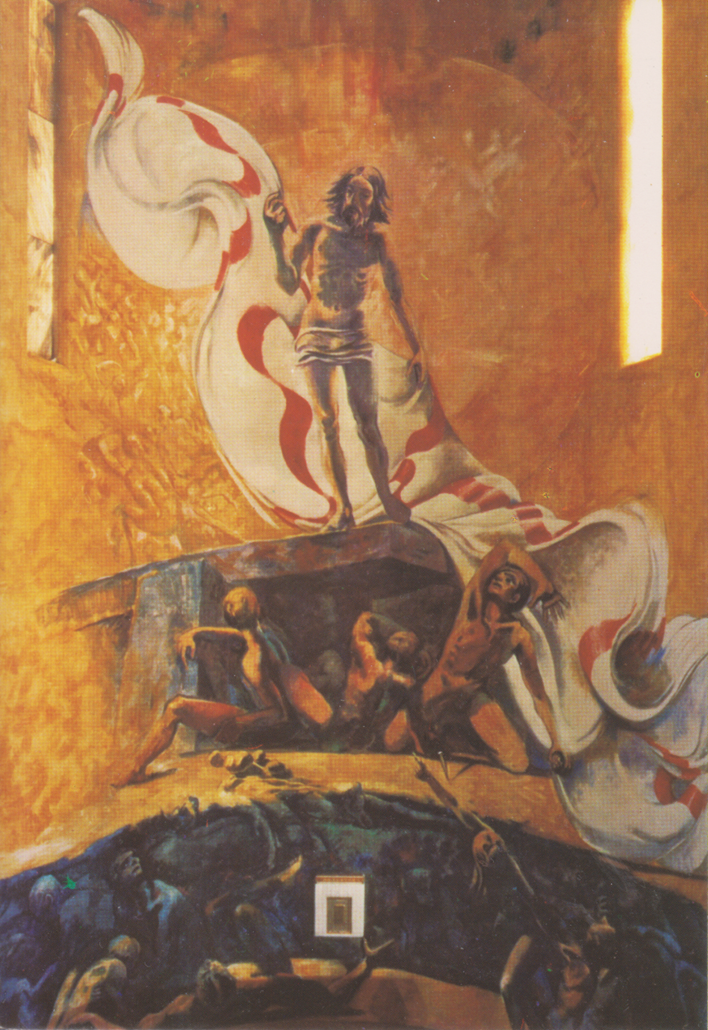 Il Risorto, Mestre-Altobello-VeneziaUn augurio pasquale ... paragonabile alla bandiera del Risorto.P. Secondo